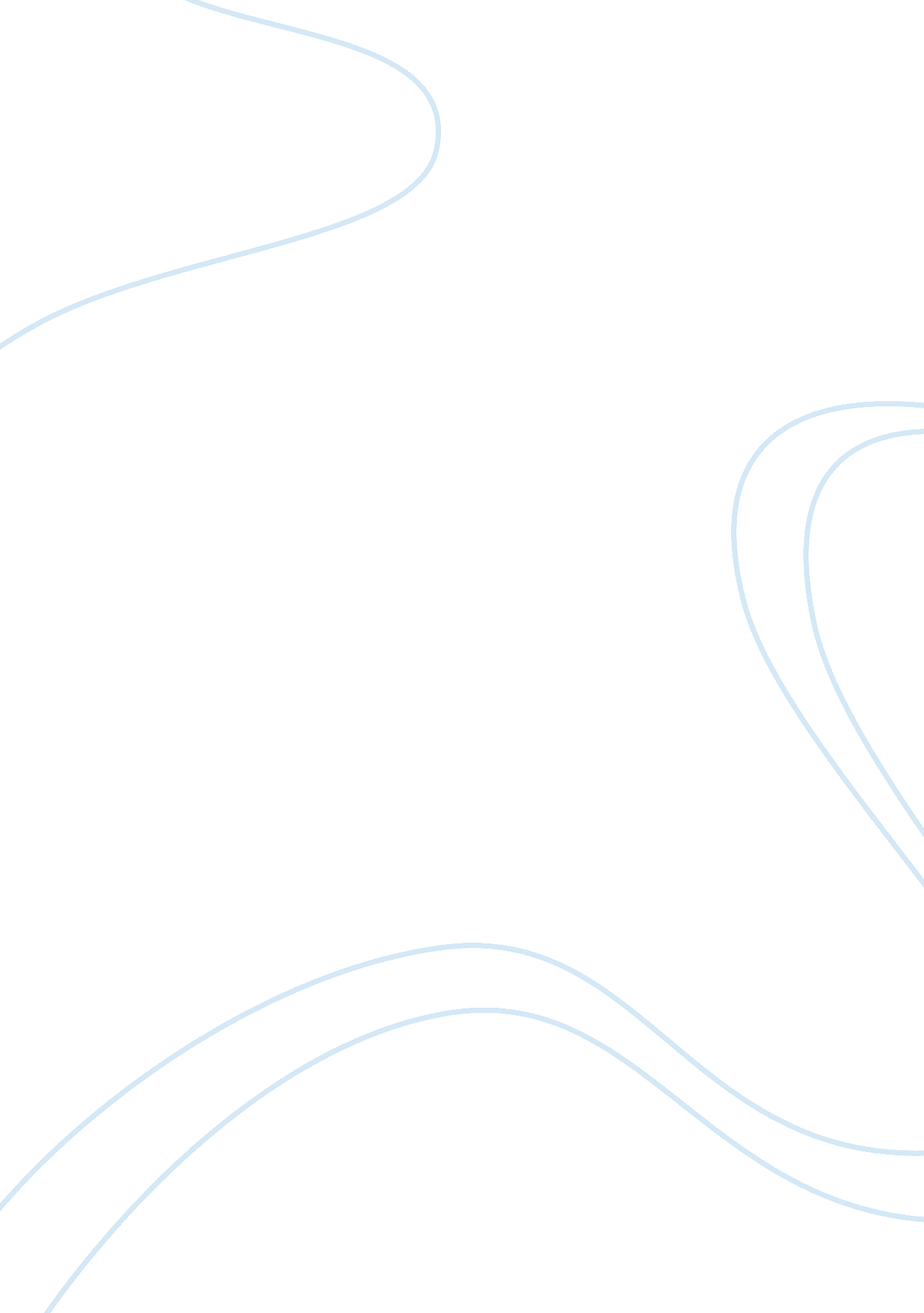 The five people you meet in heavenPeople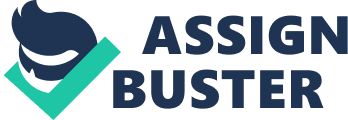 Book Report Title: The five people you meet in Heaven Author: Mitch Album Publisher: Hyperfine Summary: This is story of a man named Eddie who for almost his whole life was the maintenance man at an amusement park. The story starts with the end of Eddies life on Earth and the beginning of his Journey through heaven. The basic story was not what got to me, it was the lessons Eddie learns along the way as he meets the fifth people he was to meet in heaven. Comment: I think there is one special character introduced in this book, that is, the little girl who is killed in the accident. The girl brings the old man Eddie to the five men in heaven. The most special characteristic in her role is the she reflects the innocence of children that would bring such big effect on a person. The other character that I interest most is Eddie, not Just because he is the main character, also the conflict happened on him. He first being Eddie versus himself. We can tell that Eddie internally stores a lot of regret, hatred and anger about his life. This conflict is resolved when he meets Tall in heaven. In my opinion, this is an educational book for many people, especially youngster. It teaches us the value of life, and at the same time it teaches us how to be a better arson. As a student, it is always important to maintain a clear mind of determining what is right and what is wrong. This book told us that every person in the society has his own position and responsibility. There are so many people in the world, and people like me create no effect to this world if I disappear. And yet, who knows what happens the next second I may be very useful to some very tiny point, and when those very tiny points Joint together, they make up a big circle. This makes up the society, the city, the country, the world and the whole universe. 